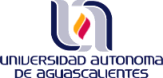 DRA. MARÍA DEL CARMEN MARTÍNEZ SERNADIRECTORA GENERAL DE INVESTIGACIÓN Y POSGRADOPRESENTE	Por medio del presente manifiesto estar de acuerdo en participar en el programa BECAS PARA ESTANCIAS DE INVESTIGACIÓN DE ESTUDIANTES DE PREGRADO como TUTOR del estudiante: __________________________________________________________ para el desarrollo de la tesina titulada: "____________________________________________________________________________________________________________________________________________________” durante el semestre agosto-diciembre 2017 . Me comprometo a ofrecer las asesorías y los apoyos necesarios para su adecuado desarrollo y conclusión satisfactoria, así como la entrega del reporte final en diciembre próximo. Así mismo, asumo el compromiso de promover con el becario a mi cargo la importancia de la investigación y fomentar su vocación científica.A T E N T A M E N T E“SE LUMEN PROFERRE”______________________________________NOMBRE Y FIRMA PROFESOR INVESTIGADORDEPARTAMENTO  CENTRO ACADÉMICOCORREO ELECTRÓNICO